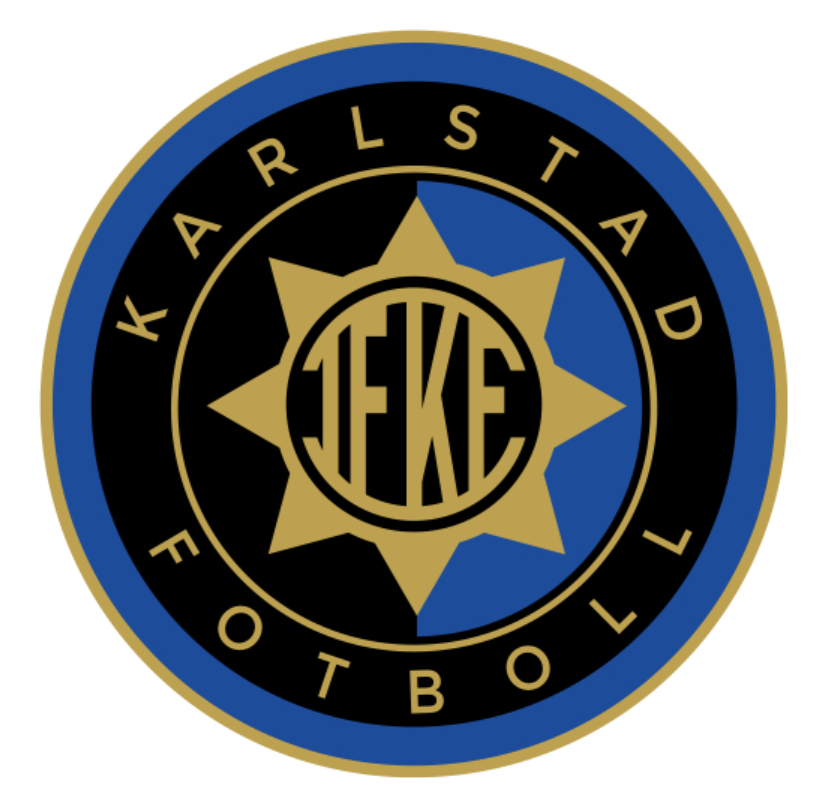 Instruktioner bollkalleAntal: 8 st. bollkallar samt 1 st. ansvarig vuxen ledare som säkerställer att instruktionerna följs. Ledaren skall finnas på plats under hela matchen. Ledaren skall även lämna namnlista över bollkallarna till bollkalleansvarig.Samling: På Tingvalla IP/Våxnäs IP 1 timme för matchstart.Klädsel: Karlstad Fotboll-overall och gymnastikskor. Gul väst som erhålls på plats.Kontaktperson: Enligt senareUppgift före match: 4 bollkallar placeras bakom respektive mål för att agera bollkalle vid uppvärmningen. När uppvärmningen är avslutad samlas bollarna ihop och bollkallarna samlas under läktaren för inmarsch i samband med matchstart. Bollkallarna presenteras då. Samlad trupp ställ upp på led och vinka till publiken vid presentationen.Uppgift under match: 2 bollkallar är placerad bakom varje mål samt 2 på vardera långsida. I halvtid bjuds grabbarna på korv/hamburgare och dricka.Uppgift efter match: Samla ihop alla bollarna och lämna till kontaktperson.Ordningsregler: När bollen går över linjen skall extra bollen lämnas snarast till spelare. Efter att detta är gjort så hämtar man bollen som gått över sidlinjen.Viktigt att fokusera på matchen.Extrabollen är ingen leksak och det är förbjudet att leka med bollar eller annan utrustning runt arenan.Tänk på att det är en mycket viktig uppgift och ett hedersuppdrag att vara bollkalle!